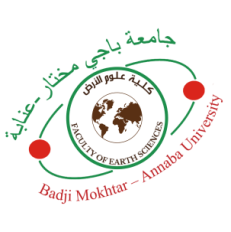 EMPLOI DU TEMPS MASTER 1  GEOLOGIE DES RESSOURCES MINERALES, GEOMATERIAUX ET ENVIRONNEMENT RMGE (S2) 2023/2024                                                                                                                                                                                                             Salle >>> D.2.5Légende : Les matières enseignées en  anglais avec un fond de couleur bleu ciel et  à distance avec un fond de couleur vert clairHorairesSamediDimancheLundiMardiMercrediJeudi0830 - 10h00Procédés d’enrichissements des minerais COURSMme BENABBASGitologie endogène COURSMr MERDASStage de terrain10h15 - 11h45Anglais scientifiqueCOURSMr SAYADEstimation des réserves sites miniers COURSMme HALIMIEconomie minière COURSMme HALIMITechniques d’exploitation et réhabilitation des sites miniers COURSMme BENABBASGitologie endogène COURSMr MERDESStage de terrainPAUSEStage de terrain13h00 - 14h30Estimation des réserves  TDMme HALIMISubstances Utiles COURSMr MERDESTechniques d’exploitation et réhabilitation des sites miniers TDMme BENABBASGitologie endogène TPMr MERDASStage de terrain14h45 - 16h15Substances Utiles  TDMr MERDESGitologie endogène TPMr MERDASStage de terrain